 Resource 4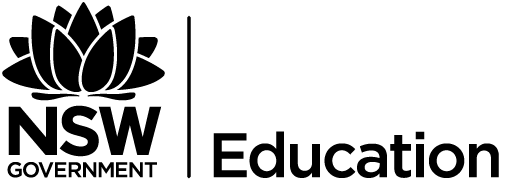 Fake Aussie Citizenship TestQuestions:From deconstructing the language used about men and women, how is language used to shape identity for men and women?What if you don’t fit into any of the categories discussed on the site? Are you still Australian?Does this text:AffirmChallengeIgnoreRevealDisruptYour own belief about what it means to be Australian?Circle which words apply.Explain what you mean – here is an example. Fill this in or write your own:This text, Fake Aussie Citizenship test, affirms, challenges, ignores, reveals or disrupts my belief about what it means to be Australian. It does this through its use of language because it describes Australians as (use some quotes and identify the language features in those quotes if you can)I feel 	about this because it does, doesn’t or partially explains what being Australian means to me.Language used about men (examples)Is it positive or negative?Language used about women (examples)Is it positive or negative?